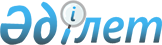 О предоставлении социальной помощи на приобретение топлива специалистам государственных организаций здравоохранения, социального обеспечения, образования, культуры, спорта и ветеринарии, проживающим и работающим в сельских населенных пунктах Зайсанского района
					
			Утративший силу
			
			
		
					Решение Зайсанского районного маслихата Восточно-Казахстанской области от 22 декабря 2017 года № 20-11. Зарегистрировано Департаментом юстиции Восточно-Казахстанской области 10 января 2018 года № 5401. Утратило силу - решением Зайсанского районного маслихата Восточно-Казахстанской области от 18 сентября 2018 года № 30-3
      Сноска. Утратило силу - решением Зайсанского районного маслихата Восточно-Казахстанской области от 18.09.2018 № 30-3 (вводится в действие по истечении десяти календарных дней после дня его первого официального опубликования).

      Примечание РЦПИ.

      В тексте документа сохранена пунктуация и орфография оригинала.
      В соответствии с пунктом 5 статьи 18 Закона Республики Казахстан от 8 июля 2005 года "О государственном регулировании развития агропромышленного комплекса и сельских территорий", подпунктом 15) пункта 1 статьи 6 Закона Республики Казахстан от 23 января 2001 года "О местном государственном управлении и самоуправлении в Республике Казахстан" Зайсанский районный  маслихат РЕШИЛ:
      1. Предоставить социальную помощь на приобретение топлива специалистам государственных организаций здравоохранения, социального обеспечения, образования, культуры, спорта и ветеринарии, проживающим и работающим в сельских населенных пунктах Зайсанского района, за счет бюджетных средств.
      Социальная помощь специалистам государственных организаций социального обеспечения, образования, культуры, спорта и ветеринарии, в том числе специалистам ветеринарных пунктов предоставляется в размере 18000 (восемнадцать тысяч) тенге.
      Социальная помощь специалистам государственных организаций в области здравоохранения предоставляется в размере, установленном решением Восточно Казахстанского областного маслихата.
      2. Признать утратившим силу решения Зайсанского районного маслихата от 18 июля 2014 года № 26-5/2 "О предоставлении социальной помощи на приобретение топлива специалистам государственных  организаций здравоохранения, социального обеспечения, образования, культуры, спорта и ветеринарии, проживающим и работающим в сельских  населенных пунктах Зайсанского района" (зарегистрировано в Реестре государственной регистрации нормативных правовых актов за номером 3449, опубликовано 3 сентября 2014 года в районной газете "Достык")
      3. Настоящее решение вводится в действие по истечении десяти календарных дней после дня его первого официального опубликования. 
					© 2012. РГП на ПХВ «Институт законодательства и правовой информации Республики Казахстан» Министерства юстиции Республики Казахстан
				
      Председатель сессии

В. Адилбаева

      Секретарь районного маслихата

Д. Ыдырышев
